STAR DC-9070D双网隔离嵌入式可信计算机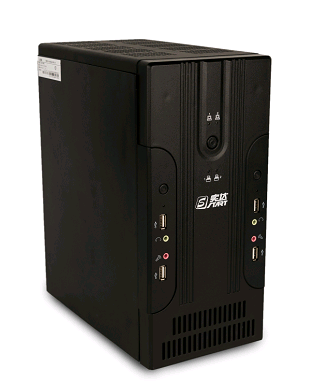 实达STAR DC-9070D内外网隔离可信计算机，从硬件到软件到网络，物理隔离，绝对安全、方便易用，首创双网隔离安全应用的ALL-IN-ONE，将存储、内存、网络、运算实现真正的四重隔离。双网终端产品配置专业低功耗、高运算功能的嵌入式处理器。卓越的双机模式，完美的嵌入应用，全面的安全保障，完全做到内外网的物理隔绝，让行业客户在实际操作中更流畅、更安心、更便捷。客户端定制预装完全兼容软件，实现即插即用，满足极速布点需求。在同等功能的情况下，使用实达双网隔离可信计算机能满足广大用户对大幅削减总拥有成本（TCO）的热切期望。超强的双机处理模式，用双主机的设计来营造快速且多样化的实际操作,全方位满足您的办公业务应用。硬件参数特性与功能①预装操作系统：采用Windows Embedded Standard 7或Linux。②多重启动模式：	可根据客户需求选择多重启动方式，例如：RPL、PXE、DOS、Linux等。③完美虚拟支持：	完美支持虚拟化应用，包括Microsoft、Citrix、VMWare以及华为等国产虚拟化应用。④性能超群稳定：内外网均配置高速CPU，处理能力强，且拥有出色的能效表现，在多任务环境下有着更强的系统响应能力和强大的多媒体播放功能。采用定制OS，提高软硬件匹配的稳定性，确保设备硬件平台的性能最大化；选配实达配套软件工具，让使用者的简捷高效、运维者的安全便捷和管理者的资产监控需求，都可以一并满足。⑤实达管理工具：	实达自主研发的终端管理系统，可轻松实现应用发布、外设管理、远程操控、公告消息、文件推送、外设管控、联网限制、系统升级、系统备份、系统还原，操作直观，安全便捷，满足客户自定义化的应用扩展。⑥外设安全控制：	实达自主研发的终端管理系统，实现终端外部设备的全面管控，可远程控制用户的操作权限，控制USB等外设的接入和读写许可，对非法外联的策略管控。全面控制终端系统的安全性和稳定性。⑦智能开机控制	支持定时开关机、网络唤醒、远程开关机、上电开机，能够全面满足行业应用。⑧终端卫士软件：	可配套提供由实达公司独立自主开发的实达UNIX终端卫士软件，完全实现Telnet应用仿真哑终端工作模式，并可提供多级数据加密功能，安装方便，操作简单，稳定可靠。⑨智能散热设计	智能式主动散热设计，保障性能稳定、可靠。⑩可靠固态存储：采用固态硬盘（Solid State Drives）作为终端存储器件，提供原始的、高性能、高可靠的数据储存，有更强的防震抗摔性，能够抵抗频繁开关机，即使是在恶劣的温度、撞击、震动、干扰等条件下工作，也不会对数据构成威胁，被广泛应用于军工、航空以及可靠性要求较高的工业用产品中。型号STAR DC-9070DSTAR DC-9070D配置内网外网系统Windows Embedded Standard 7Windows Embedded Standard 7CPUIntel 双核 2.8G，可选配3.7GIntel 双核 3.7G，可选配2.8G内存标配4G DDR4内存，可选配8G标配8G DDR4内存，可选配4G存储可选SSD固态硬盘或机械硬盘可选SSD固态硬盘或机械硬盘网卡1个10M/100M/1000M自适应网卡，可选配双网口1个10M/100M/1000M自适应网卡，可选配双网口I/O外设支持可选4个串口，支持6个USB 2.0接口（其中2个前置），可选2个USB3.0可选4个串口，支持6个USB 2.0接口（其中2个前置）, 可选2个USB3.0键盘鼠标共用一套PS/2接口键盘，PS/2接口鼠标共用一套PS/2接口键盘，PS/2接口鼠标音频可接驳音频输出和音频输入设备可接驳音频输出和音频输入设备电源外置 DC 19.5V/7.7A直流电源外置 DC 19.5V/7.7A直流电源体积300×245×140mm300×245×140mm工作环境温度：0℃～40℃、湿度：10%～80%温度：0℃～40℃、湿度：10%～80%打印功能内外网主机共享一个并口，可以让打印机根据内外网主机的打印任务切换打印内外网主机共享一个并口，可以让打印机根据内外网主机的打印任务切换打印